Vocabulary: Percents and Proportions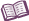 VocabularyPercent – a ratio of a number to 100.For example, 39% means 39 out of 100.To express a ratio as a percent, use the proportion  = .For example, 4 out of 5 can be found as 80% because:		=		5x	=	400	x	=	80Proportion – an equation that shows two equivalent ratios.For example,  =  is a proportion as the two ratios are equal.